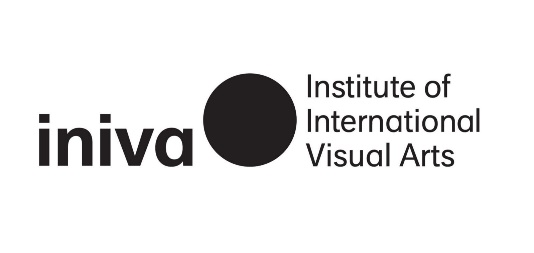 On Our Table: Art PedagogyReading List  The following reading list was created on occasion of the lunchtime talk On Our Table: Art Pedagogy held at Stuart Hall Library, 14 March 2024, and spotlights materials from the library and archive, examining how books and resources can act as aids for educational practices and artistic expression.LIBRARY   SHELF LOCATION
 This Paper is Intentionally BlankBy Geoff Cox, Victoria de Rijke and Sophie WeeksLondon: Camerawork, 1996.AB COXSchooling & Culture Vol. 2, issue 1, Spring 2017London: Calverts Co-Operative: Design and Print, 2016.JournalsFilter: an Interactive Teaching ResourceBy Mary Evans London: iniva (Institute of International Visual Arts), 1999.CD 50The FunambulistNo. 49 Schools of The Revolution (September-October 2023)Paris: The Funambulist, 2023.JournalsThe Artpack: a History of Black Artists in BritainBy Eddie Chambers, Juginder Lamba and Tam JosephLondon: Chambers & Joseph410 ARTTeaching to Transgress : Education as the Practice of FreedomBy bell hooksNew York: Routledge, 1994.ESS HOO Claudette Johnson: Pushing Back the BoundariesBy Lubaina HimidHebden Bridge: Urban Fox Press, 1990AS JOHOn Being Included: Racism and Diversity in Institutional LifeBy Sara AhmedDurham, London: Duke University Press, 2012. ESS AHMIn and Out of Africa: The Guide to Gallery Education in LondonLondon: NAGE, 1995.ESS INA (Oversized)Another Country: A Year Long Arts Education Project in Great Alne, WarwickshireArtists in Warwickshire Education (AWE), Iniva (Institute of International Visual Arts) and Rugby Art Gallery and MuseumArtists in Warwickshire Education, 2005.410.186 ANO (Oversized)  Arts Education for a Multicultural Society: An Evaluation of the AEMS ProjectEdited by John EgglestonStroke-on-Trent: Trentham Books, 1995ESS ARTSources: An Information Pack for Colleges and Universities on Contemporary and Modern Art in AfricaBy Rohini MalikLondon: Whitechapel Art Gallery in collaboration with iniva (Institute of International Visual Arts)ESS SOUOn CareEdited by Rebecca Jagoe & Sharon KivlandMA Bibliothèque, [2020]ESS ONCDARE: Primary CD-RomBy Rebecca SinkerLondon: iniva (Institute of International Visual Arts), 2003ESS DARCreative Mapping: A Zine for the Youth Rising Programme 2023Edited by Kalpana AriasLondon : iniva (Institute of International Visual Arts), 2023 ZIN CRECoLab: Embodied HealingBy Fauziya Jonson and Kiara Mohamed Amin London: iniva (Institute of International Visual Arts), 2023ZIN JOHYou Can’t Ignore Us: a Zine Created by Young People from Castleford for CoLab Wakefield 2023London: Institute of International Visual Arts, 2023Blue PortalLondon: Institute of International Visual Arts, 2024Portraiture education packBy Rohini MalikLondon: Institute of International Visual Arts, 1995Landscape education packBy Rohini MalikLondon: Institute of International Visual Arts, 1995What do you feel? : emotional learning cardsBy Lyn FrenchLondon: A Space, 2008Who are you? Where are you going? : emotional learning cardsBy Lyn FrenchLondon: A Space, 2014How well do we live with others? : emotional learning cardsBy Lyn FrenchLondon: A Space, 2014Journal ArticlesGudskul by Annie Jael KwanArt Review Asia, vol. 7, no. 4, pp. 60-65.ZIN YOUZIN BLURP PORRP LANRP WHARP WHORP HOWSelf-organize and Self-educate by Liang JianhuaArt Asia Pacific, issue 127, p. 24.Decolonising the Canon by Virginia WhilesArt Monthly, no. 429, pp. 6-9.